COST BENEFIT ANALYSIS 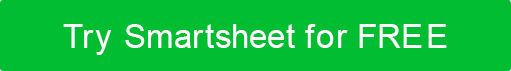 PROPOSED PROJECTCOSTS CAPITAL 
COSTSOTHER COSTS ANNUAL REVENUE COSTS ANNUAL CAPITAL COSTS COSTS one-time large purchasesOTHER COSTS recurring expensesANNUAL CAPITAL COSTS Home Office Infrastructure SetupServerServer MaintenanceSoftwareTrainingRemote SupportHeadsetsLaptops Home Office FurnitureTOTAL COSTS BENEFITS CAPITAL SAVINGSOTHER SAVINGSANNUAL BENEFIT SAVINGSIncreased Staff RetentionRent Savings Utility Savings Food Services Savings Office Equipment Savings Tax SavingsTOTAL SAVINGS DISCLAIMERAny articles, templates, or information provided by Smartsheet on the website are for reference only. While we strive to keep the information up to date and correct, we make no representations or warranties of any kind, express or implied, about the completeness, accuracy, reliability, suitability, or availability with respect to the website or the information, articles, templates, or related graphics contained on the website. Any reliance you place on such information is therefore strictly at your own risk.